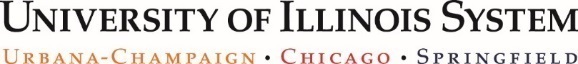 Awards Reporting UniverseQuick Reference GuideWho should use this universe?Principal InvestigatorsFinance Business managersSupport departments such as the Office of Vice Chancellor or Office of Sponsored ProgramsWhat types of business questions can I answer using this universe?What awards are currently active for a Principal Investigator or Unit?How many awards exist for a specific time for a PI or Unit and what are their statuses?Who are all the personnel listed on an award?What is the Sponsor and Funding Source on an award?What are various dates and amounts on an award?What custom attributes are associated with an award?Universe DescriptionThis universe contains award information from the Kuali Coeus system commonly referred to myProposals. In addition, Banner organizational hierarchy and Fiscal Year and Period information has been added for filtering purposes.Data Included in Awards Reporting UniverseAward Organization hierarchy including initial College and Department codes as well as the current ones.Award information such as:Award ID, Title, Type, Status, Activity Type, Indirect Rate, Banner Grant Code, FFATA Indicator, and E Verify Indicator.Dates (Execution, Modification, Obligation, and Project dates)Amounts (Anticipated, Obligation and Transaction amounts)PI, Multi-PI and Co-PI name listsCustom Attributes such as HIPAA and SBIR/STTR.Sponsor, Prime Sponsor and Funding SourceUniverse Tips & TricksAwards can be narrowed down to the organization (six-digit organization code); with Campus, College, School, and Department available as well.Transactional amounts will total up to current amount levels. If you are using other amounts, use the Active Award Sequence Status predefined filter to select only the latest record of information to eliminate multiple rows of data for the same AwardCare should be taken when using Custom Attributes as any proposal with multiple codes will create multiple rows of information and may overstate the amounts. 